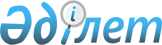 Об определении мест для размещения агитационных печатных материалов и предоставления кандидатам помещений для встреч с избирателями в Ескельдинском районеПостановление акимата Ескельдинского района Алматинской области от 08 февраля 2016 года № 26. Зарегистрировано Департаментом юстиции Алматинской области 25 февраля 2016 года № 3740      В соответствии с пунктами 4 и 6 статьи 28 Конституционного закона Республики Казахстан от 28 сентября 1995 года "О выборах в Республике Казахстан", пунктом 2 статьи 31 Закона Республики Казахстан от 23 января 2001 года "О местном государственном управлении и самоуправлении в Республике Казахстан", акимат района ПОСТАНОВЛЯЕТ:

      1. Определить совместно с Ескельдинской районной избирательной комиссией (по согласованию) места для размещения агитационных печатных материалов кандидатов согласно приложению 1 к настоящему постановлению.

      2. Предоставить кандидатам на договорной основе помещения для встреч с избирателями согласно приложению 2 к настоящему постановлению.

      3. Возложить на руководителя государственного учреждения "Отдел внутренней политики Ескельдинского района" Бектурова Мурата Мухтаровича опубликование настоящего постановления после государственной регистрации в органах юстиции в официальных и периодических печатных изданиях, а также на интернет-ресурсе, определяемом Правительством Республики Казахстан, и на интернет-ресурсе районного акимата. 

      4. Контроль за исполнением настоящего постановления возложить на заместителя акима района Алибаева Каиргали Айтжановича.

      5. Настоящее постановление вступает в силу со дня государственной регистрации в органах юстиции и вводится в действие по истечении десяти календарных дней после дня его первого официального опубликования.

 Места для размещения агитационных печатных материалов для кандидатов  Помещения предоставляемые кандидатам на договорной основе для встреч с избирателями 
					© 2012. РГП на ПХВ «Институт законодательства и правовой информации Республики Казахстан» Министерства юстиции Республики Казахстан
				
      Аким района

Н. Кылышбаев
Приложение 1 к постановлению акимата Ескельдинского района от "08" февраля 2016 года № 26 "Об определении мест для размещения агитационных печатных материалов в Ескельдинском районе"№

Места

Адрес

По Кайнарлинского сельскому округу

По Кайнарлинского сельскому округу

По Кайнарлинского сельскому округу

1.

Стенд на остановке общественного транспорта

по улице Нурманбетова

2.

Стенд на остановке общественного транспорта

по улице К. Токаева

 

По Кокжазыкскому сельскому округу

По Кокжазыкскому сельскому округу

По Кокжазыкскому сельскому округу

3.

Стенд на остановке общественного транспорта

по улице Мустафа Шокай на пересечении с улицей Амангельды

4.

Стенд на остановке общественного транспорта

по улице Жандосова на пересечении с улицей Кашаубаева

5.

Стенд на остановке общественного транспорта

по улице Достык на пересечении с улицей Каратал

По Толенгутскому сельскому округу

По Толенгутскому сельскому округу

По Толенгутскому сельскому округу

6.

Стенд на остановке общественного транспорта

по улице Доскожанова на пересечении с улицей Алтынсарина

7.

Стенд на остановке общественного транспорта

по улице Ескелди би на пересечении с улицей Ескелды

8.

Стенд на остановке общественного транспорта

по улице Доскожанова на пересечении с улицей Молдагулова

По Акын Саринскому сельскому округу

По Акын Саринскому сельскому округу

По Акын Саринскому сельскому округу

9.

Стенд на остановке общественного транспорта

по улице Абая

10.

Стенд на остановке общественного транспорта

по улице Сатпаева

По Конырскому сельскому округу

По Конырскому сельскому округу

По Конырскому сельскому округу

11.

Стенд на остановке общественного транспорта

по улице Абая

12.

Стенд на остановке общественного транспорта

по улице Мектеп

По Алдабергеновскому сельскому округу

По Алдабергеновскому сельскому округу

По Алдабергеновскому сельскому округу

13.

Стенд на остановке общественного транспорта

по улице Нурмакова на пересечении с улицей Боранбаева

14.

Стенд на остановке общественного транспорта

по улице Молодежная на пересечении с улицей Нурманбетова

15.

Стенд на остановке общественного транспорта

по улице Жамбула на пересечении с улицей Ленина

16.

Стенд на остановке общественного транспорта

по улице Жамбула на пересечении с улицей Чубарская

По Бактыбайскому сельскому округу

По Бактыбайскому сельскому округу

По Бактыбайскому сельскому округу

17.

Стенд на остановке общественного транспорта

по улице Жансугурова на пересечении с улицей Школьная

18.

Стенд на остановке общественного транспорта

по улице Жансенгирова на пересечении с улицей Менисова

По Каратальскому сельскому округу

По Каратальскому сельскому округу

По Каратальскому сельскому округу

19.

Стенд на остановке общественного транспорта

по улице С. Шегебайулы на пересечении с улицей Алмабала

20.

Стенд на остановке общественного транспорта

по улице Бопау на пересечении с улицей Гарышкер

По Жалгызагашскому сельскому округу

По Жалгызагашскому сельскому округу

По Жалгызагашскому сельскому округу

21.

Стенд на остановке общественного транспорта

по улице Г. Орманова

22.

Стенд на остановке общественного транспорта

по улице Боранбаева

По Карабулакскому сельскому округу

По Карабулакскому сельскому округу

По Карабулакскому сельскому округу

23.

Стенд на остановке общественного транспорта

по улице Сатпаева на пересечении с улицей Оразбекова

24.

Стенд на остановке общественного транспорта

по улице Балпык би на пересечении с улицей Жакыпбаева

25.

Стенд на остановке общественного транспорта

по улице Победа на пересечении с улицей Ауэзова

26.

Стенд на остановке общественного транспорта

по улице Токтарова на пересечении с улицей Копесбаева

27.

Стенд на остановке общественного транспорта

по улице Оразбекова на пересечении с улицей Сатпаева

28.

Стенд на остановке общественного транспорта

по улице Почтовая на пересечении с улицей Молдагулова

29.

Стенд на остановке общественного транспорта

по улице Темиргали

30.

Стенд на остановке общественного транспорта

по улице Шереметова

31.

Стенд на остановке общественного транспорта

по улице Бактыбай

32.

Стенд на остановке общественного транспорта

по улице М. Маметова

33.

Стенд на остановке общественного транспорта

по улице Ауэзова

По Сырымбетовскому сельскому округу

По Сырымбетовскому сельскому округу

По Сырымбетовскому сельскому округу

34.

Стенд на остановке общественного транспорта

по улице Тельман на пересечении с улицей Балпык би

35.

Стенд на остановке общественного транспорта

по улице Жакыпбаева на пересечении с улицей Алатау

Приложение 2 к постановлению акимата Ескельдинского района от "08" февраля 2016 года № 26 "Помещения предоставляемые кандидатам на договорной основе для встреч с избирателями"№

Помещение

Адрес

1.

Государственное коммунальное казенное предприятие акимата Ескельдинского района "Районный дом культуры" 

поселок Карабулак, улица Балпык би, № 55

2

Коммунальное государственное учреждение средняя школа имени Балпык би акимата Ескельдинского района

село Кокжазык, 

улица Гагарина, № 2

3

Коммунальное государственное учреждение Каратальская средняя школа с дошкольным мини-центром акимата Ескельдинского района

село Каратал, 

улица С. Шегебайулы, № 68

4

Коммунальное государственное учреждение Жетысуская средняя школа акимата Ескельдинского района 

село Жетысу, 

улица Доскожанова, № 15

5

Коммунальное государственное учреждение средняя школа имени Байысова с дошкольным мини-центром акимата Ескельдинского района

село Алдабергенова, 

улица Жамбыла, № 2

6

Коммунальное государственное учреждение средняя школа имени Б. Жолбарысұлы с дошкольным мини-центром акимата Ескельдинского района

село Бактыбай, 

улица Рыскулова, № 36

7

Коммунальное государственное учреждение средняя школа С. Сейфулина с дошкольным мини-центром акимата Ескельдинского района

село Елтай, 

улица Жансенгирова, № 30

8

Коммунальное государственное учреждение средняя школа имени Ш. Уалиханова акимата Ескельдинского района

село Акын Сара, 

улица Абая, № 1

9

Коммунальное государственное учреждение средняя школа имени О. Кошевого с дошкольным мини-центром акимата Ескельдинского района

село Ешкиолмес, улица Махамбет Отемисулы, № 1

10

Коммунальное государственное учреждение Карабулакская средняя школа с дошкольным мини-центром акимата Ескельдинского района

поселок Карабулак, 

улица Ауезова, № 7

11

Коммунальное государственное учреждение средняя школа имени Титова с дошкольным мини-центром акимата Ескельдинского района

поселок Карабулак, 

улица Акименко, № 2

12

Коммунальное государственное учреждение средняя школа Н. Алдабергенова с дошкольным мини-центром акимата Ескельдинского района

поселок Карабулак, 

улица Оразбекова, № 56

13

Коммунальное государственное учреждение средняя школа имени Шестакова с дошкольным мини-центром акимата Ескельдинского района

поселок Карабулак, 

улица Жандосова,№ 9

